Risk Management Matrix – Canoeing and KayakingKinchant Outdoor Education CentreRisk Analysis and Management SystemActivity/Situation: Canoeing/Kayaking/Sit-on-tops/Outrigging/Rafted Canoes		 	    Last Updated: 01/02/2022Approval DetailsCanoeing and Kayaking (lakes, rivers and streams)Canoeing and Kayaking (lakes, rivers and streams)Canoeing and Kayaking (lakes, rivers and streams)Canoeing and Kayaking (lakes, rivers and streams)Canoeing and Kayaking (lakes, rivers and streams)This document covers canoeing, kayaking, sit on tops, outrigging and rafted canoeing activitiesThis document covers canoeing, kayaking, sit on tops, outrigging and rafted canoeing activitiesThis document covers canoeing, kayaking, sit on tops, outrigging and rafted canoeing activitiesThis document covers canoeing, kayaking, sit on tops, outrigging and rafted canoeing activitiesThis document covers canoeing, kayaking, sit on tops, outrigging and rafted canoeing activitiesNotes: Where a CARA guideline exists and the activity requirements of the guideline cannot be met, this generic template should be used for support in determining modifications or alternative controls to ensure an equivalent level of safety.Notes: Where a CARA guideline exists and the activity requirements of the guideline cannot be met, this generic template should be used for support in determining modifications or alternative controls to ensure an equivalent level of safety.Notes: Where a CARA guideline exists and the activity requirements of the guideline cannot be met, this generic template should be used for support in determining modifications or alternative controls to ensure an equivalent level of safety.Notes: Where a CARA guideline exists and the activity requirements of the guideline cannot be met, this generic template should be used for support in determining modifications or alternative controls to ensure an equivalent level of safety.Notes: Where a CARA guideline exists and the activity requirements of the guideline cannot be met, this generic template should be used for support in determining modifications or alternative controls to ensure an equivalent level of safety.Activity scopeActivity scopeActivity scopeThis guideline relates to student participation in canoeing (a narrow-beamed pointed vessel with a rigid hull propelled by a paddle) and/or kayaking (a topped, narrow-beamed vessel that floats and is propelled by a double-bladed paddle) in inland water (lakes, rivers and streams) up to and including Grade 2 waters  as an activity to support curriculum delivery.Note: This activity does not include kayaking in open seas and oceans or canoeing on Grade 2 waters and above.Depending on the scope of this activity, other risk assessments may be required when planning. Curriculum activities encompassing more than one CARA guideline (e.g. swimming in locations other than pools while camping) must comply with the requirements of all CARA guidelines appropriate to the activity.Schools should consider conducting this activity at a Department of Education Outdoor and Environmental Education Centre (O&EEC), consult with O&EEC centre staff for risk assessment requirements.For activities conducted at a non-Department of Education venue, and/or when engaging external expertise, request written risk assessment advice and attach it to this CARA record.For activities conducted off-site, schools must comply with the school excursions and international school study tours procedure This guideline relates to student participation in canoeing (a narrow-beamed pointed vessel with a rigid hull propelled by a paddle) and/or kayaking (a topped, narrow-beamed vessel that floats and is propelled by a double-bladed paddle) in inland water (lakes, rivers and streams) up to and including Grade 2 waters  as an activity to support curriculum delivery.Note: This activity does not include kayaking in open seas and oceans or canoeing on Grade 2 waters and above.Depending on the scope of this activity, other risk assessments may be required when planning. Curriculum activities encompassing more than one CARA guideline (e.g. swimming in locations other than pools while camping) must comply with the requirements of all CARA guidelines appropriate to the activity.Schools should consider conducting this activity at a Department of Education Outdoor and Environmental Education Centre (O&EEC), consult with O&EEC centre staff for risk assessment requirements.For activities conducted at a non-Department of Education venue, and/or when engaging external expertise, request written risk assessment advice and attach it to this CARA record.For activities conducted off-site, schools must comply with the school excursions and international school study tours procedure Inherent risk levelInherent risk levelInherent risk levelInherent risk levelAction requiredLowLittle chance of incident or injuryLittle chance of incident or injuryDocument the activity within the three levels of planning.MediumSome chance of an incident and injury requiring first aidSome chance of an incident and injury requiring first aidDocument the activity within the three levels of planning.A OneSchool CARA record may also be required in accordance with school-based decisions.HighLikely chance of a significant incident and injury requiring medical treatmentLikely chance of a significant incident and injury requiring medical treatmentDocument the activity within the three levels of planning.Complete a CARA record in OneSchool.Obtain approval from the principal or school leader (i.e. DP, HOD, HOSES, HOC) prior to conducting this activity. This approval is automatically requested in OneSchool when the CARA record is completed.Obtain and document parent consent (highly recommended). ExtremeHigh chance of a serious incident resulting in highly debilitating injuryHigh chance of a serious incident resulting in highly debilitating injuryAn alternative activity must be considered. If the activity is essential for delivery of the curriculum, control measures must be implemented to reduce the risks to achieve comparable learning outcomes.Document the activity within the three levels of planning. Complete a CARA record in OneSchool.Obtain approval from principal prior to conducting this activity. This approval is automatically requested in OneSchool when the CARA record is completed.Obtain and document parent consent (mandatory).Activity RequirementsIf any requirement cannot be met, the activity must not occur.If any other safety recommendation cannot be met, modify the activity (or elements of it) and/or identify and use the hierarchy of controls to implement alternative control measures to meet or exceed the minimum safety standard.Reference to Australian Adventure Activity Standard , Inland Water Paddle-craft Good Practice Guide (PDF, 737KB) , Paddle Australia – safety guidelines  and Department of Agriculture and Fisheries  (for restricted areas) is required when planning this activity.Prior consultation is required with local authority for local advice, emergency support mechanisms and additional supervision requirements to ensure participant and public safety.Permission/permits are required to be obtained from land managers (e.g. Department of Environment and Science , local councils or private landholders), if applicable.Confirmation of student water safety and swimming competence is required prior to participation. The process is determined by the school and must consider the specific aquatic environments in which the activity will take place. Consult the sequence of competency water safety and swimming education program  for support in determining age-appropriate suitability and consider student self-rescue skills. Consider any adjustments necessary for students with disability to ensure access and participation in the curriculum.Planning ConsiderationsPlanning ConsiderationsIncorporate the following factors when planning risk management strategies for this activity.Incorporate the following factors when planning risk management strategies for this activity.StudentsSchools must consider age, maturity and skill level of students when planning curriculum activities. Adjustments are required for students with disability to support access and participation in the curriculum. Consult with the parents/carers of students with disability, or when appropriate the student, to ensure risks related to their child’s participation in the activity are identified and managed.Schools must consult current student medical information and/or health plans in accordance with the managing students' health support needs at school procedure . Record information about any student condition (e.g. physical or medical) that may inhibit safe engagement in the activity and include specific support measures within emergency procedures.Emergency and First-AidEmergency plans and injury management procedures must be established for foreseeable incidents (e.g. separation from group, using rescue equipment).Adult supervisors must have:emergency contact details of all participantsa medical alert list and a process for administering student medicationcommunication equipment suitable to conditions (e.g. two-way radio, VHF marine radio, mobile phone) and a process for obtaining external assistance and/or receiving emergency advice. Note that battery life can be impacted by weather conditionsrecovery/rescue equipment suitable to the location (e.g. emergency position-indicating radio beacon [EPIRB], flares)an appointed emergency contact (e.g. the principal or local police) who is provided with a route card listing activity details (outline of the route to be followed, the number and names of the party, the estimated time of departure/arrival)emergency shelter/protection locations and alternative routes that consider foreseeable emergencies (e.g. injury, bushfire, thunderstorm, extreme temperature, tides).Safety procedures must be determined for the location (e.g. righting a capsized craft, marine navigation requirements) and are to be informed by information provided as manufacturer’s instructions, product labels, vendor safety data sheets (SDS) and standard operating procedures (SOP) as relevant.Access is required to first aid equipment (DOCX, 479KB) and consumables suitable for foreseeable incidents.For participants with known allergies, schools must comply with the supporting students with asthma and/or at risk of anaphylaxis at school procedure  and the school’s anaphylaxis risk management plan (DOCX, 159KB) , including an adult supervisor of the activity with anaphylaxis training .An adult with current emergency qualifications is required to be quickly accessible to the activity area. Emergency qualifications include:HLTAID009  Provide cardiopulmonary resuscitation (CPR)HLTAID010  Provide basic emergency life supportHLTAID011  Provide first aidHLTAID013  Provide first aid in remote situations; or equivalent competencies.Induction and InstructionInduction is required for all adult supervisors on emergency procedures (e.g. separation from the group, provision of first aid) and safety procedures (e.g. collision regulations , Maritime Safety Queensland  requirements). If the activity is conducted at an off-site facility, induction is to be informed by advice provided in consultation with expertise at the venue.Instruction is required for students and adult supervisors on correct techniques (e.g. craft handling, righting a capsized craft, marine navigation requirements).ConsentParent consent (DOCX, 124KB)  is required for all activities conducted off-site.Parent consent (DOCX, 124KB)  is required for all activities conducted off-site and strongly recommended for high risk activities conducted on-site.Parent consent (DOCX, 124KB)  is required for extreme risk activitiesSupervision Principals make final supervision decisions for the activity. Sufficient adult supervision must be provided to manage the activity safely (including emergency situations).Specific roles for supervisors must include recovery, emergency and general supervision roles.For activities with students with a medical condition or disability that may impact on safety during the activity, consultation with parents is required prior to allocating supervision to determine the impact of students’ medical condition or disability on safety during the activity.At least 2 adult supervisors, one of whom is a registered teacher, are required for canoeing/kayaking activities. Refer to the Inland Water Paddle-craft Good Practice Guide (PDF, 737KB)  and Paddle Australia – safety guidelines  for recommendations and factors affecting supervisory ratios.One adult supervisor is required to either canoe/kayak with the learners or travel in a powered vessel in close proximity to the learners under instruction. The adult supervisor operating the power boat (if a power boat is being used) must have:experience in operating a power boat;a valid marine licence ;approval by the principal; andconform to the general safety obligations for vessels  prescribed by Maritime Safety Queensland  and the power boating activity guideline.Before the activity, all adult supervisors:must be familiar with the contents of the CARA recordmust assess weather conditions  and obtain accurate information on tides , depths, currents and other expected water conditions (e.g. wind direction, wave and swell heights) prior to undertaking the activity, inspecting the intended location in order to identify variable risks, hazards and potential dangers.During the activity, all adult supervisors:must be readily identifiablemust be appropriately dressed to perform an immediate rescue at all timesmust closely monitor students with health support needsmust comply with control measures from the CARA record and adapt as hazards arisemust suspend the activity if the conditions become unfavourable or when environmental warnings have been issued (e.g. poor visibility, extreme temperatures, thunderstorms).Recommended Supervision Ratio for canoeing and kayaking:Considerations when determining the ratio and group size for canoeing and kayaking must include:• the type of water of waterway being paddled• participant swimming ability• the size of the paddle-craft• the design of the paddle-craft• the number of participants in each paddle-craft• the suitability of the paddle-craft for the type of activity and environment• the suitability of the paddle-craft for the participants• considerations for determining supervision requirements in Core GPG.Supervisor QualificationsPrincipals make final decisions in determining supervisor capability (competence, relevance and currency) and are responsible for encouraging and enabling school-based activity supervisors to raise their qualifications to improve safety standards.All adult supervisors must comply with the working with children authority – blue cards procedure  and be able to identify, and respond to, risks or hazards that may emerge during the activity.A registered teacher must be appointed to maintain overall responsibility for the activity.At least 1 adult supervisor is required to have a demonstrated capacity to perform an appropriate rescue procedure, including using appropriate rescue aids.For high risk activities:At least 1 adult supervisor is required to be:a registered teacher with competence (knowledge and skills) and experience in kayaking and canoeing (inland water) and the potential hazards, with a statement of attainment from a registered training organisation (RTO) covering relevant kayaking and canoeing activities from the Sport, Fitness and Recreation Training Package  or similar. Refer to the competencies outlined in the Inland Water Paddle-craft Australian Adventure Activity Good Practice Guide (PDF, 737KB)  for guidance; oran adult supervisor, working under the direct supervision of a registered teacher with Certificate III in Outdoor Leadership  or Certificate III in Sport and Recreation , similar or higher. Refer to the competencies outlined in the Inland Water Paddle-craft Australian Adventure Activity Good Practice Guide (PDF, 737KB)  for guidance.For extreme risk activities:At least 1 adult supervisor is required to be:a registered teacher with competence (knowledge and skills) and experience in kayaking and canoeing (inland water) and the potential hazards and with Certificate III in Outdoor Leadership  or Certificate III in Sport and Recreation , similar or higher, including specialisations in appropriate kayaking and canoeing activities. Refer to the competencies outlined in the Inland Water Paddle-craft Australian Adventure Activity Good Practice Guide (PDF, 737KB)  for guidance; oran adult supervisor, working under the direct supervision of a registered teacher with Certificate IV  or Diploma  in Outdoor Leadership or similar, with specialisations in relevant kayaking and canoeing (inland water) units.Canoeing Guide Competencies in a Flat Water and Grade 1 EnvironmentKayaking Guide Competencies in a Flat Water and Grade 1 Environment(retrieved from abseiling and climbing Australian adventure activity good practice guide)Facilities and EquipmentThe qualified adult supervisor of the activity, in consultation with the principal, determines the requirements for facilities and equipment appropriate to the local context.Location must be suitable for the activity being undertaken. Undertake a reconnaissance of new or infrequently used locations to ascertain suitability.Participants must wear personal protective equipment appropriate to the conditions to protect against sun, wind, rain, cold (e.g. hats, wetsuits, thermal underwear, fleece, enclosed footwear).Prescription spectacles and sunglasses, if worn, secured with a suitable restraint.Lifejackets  suitable to the location that comply with Australian Standards for PFD Level 50 or PFD Level 50S (previously known as PFD Type 2 and PFD Type 3) that are brightly coloured and are the correct size for the wearer and adjusted correctly must be worn at all times while on the water.Participants must wear secured and correctly fitted helmets that comply with CE EN 1385:2012 for the duration of the activity when on moving water, where during the activity obstructions could impact the head (e.g. paddling among rocks, during rescue practice), where movement outside of the craft occurs on very slippery surfaces. Refer to the Paddle Austalia safety guidelines  for helmet specifications.Equipment must be sized to match the ability and strength of students.All equipment must be used in accordance with the manufacturer’s instructions.A retirement schedule must be developed to replace plant and equipment by manufacturers' nominated expiry date or when significant wear causes a hazard.A process for checking for damage for all equipment used in the activity must be established and employed.Sea-worthy craft and paddles suitable for the activity and water grade as outlined in Section 6.1.3 of Inland Water Paddle-craft Australian Adventure Activity Good Practice Guide (PDF, 737KB)  must be used.One or more spare paddles suitable for the activity must be carried by the adult supervisor.Safety, rescue and repair equipment suitable for the activity that conforms to Paddle Australia safety guidelines  must be available that is quickly and easily accessible to include (but not limited to):a whistle appropriate for water environments;a suitable means of cutting rope;throw-bags for Grade 1 or above waterways or rapids;a releasable means of towing a paddle-craft;carabiners, pulleys and slings; andstatic low stretch rope of appropriate length for the river width or environment.Access to waterways must be available for emergency vehicles and vessels.Equipment correctly waterproofed and stowed securely in the craft.Ensure that no single navigation system to be relied upon. Where an electronic system (e.g. GPS) is used, have spare batteries and another position-fixing method available.Shade, water and food must be available.If privately owned equipment is being used, principal approval and owner consent/insurance details must be obtained prior to the activity.Who will be leading the activity?Who will be leading the activity?Who will be leading the activity?Staff/Other ParticipantsStaff/Other ParticipantsStaff/Other ParticipantsFamily NameGiven NameTypeRobertsZachTeacherKleinschmidtRodTeacherHodgsonKevinTeacherCinelliAlexTeacherNashLizTeacherLikelihoodConsequenceConsequenceConsequenceConsequenceConsequenceConsequenceConsequenceLikelihoodPeopleInjuries not requiring treatment E.g. mouth full of dam waterInjury requiring 1st aidE.g. bruising or abrasionSerious injury requiring ambulance assistanceE.g. exposureInjury requiring hospitalisationE.g. water inhalationDeath or life threatening injuries E.g. drowningLikelihoodEquipmentReplacement – no disruption to activityE.g. broken paddleSmall disruption to activityE.g. capsized canoe/kayakUnable to proceedE.g. lost canoe/kayakMajor disruption closing part of the damE.g. skiing competitionMajor disruption closing the whole activity. E.g.Trailer mishap at the CentreLikelihoodEnvironmentChange of daily temperatureE.g. Afternoon activityShort term influenceE.g. Gusty and showers windsMinor long term damageE.g. Sunwater alertsExtensive Environmental damageE.g. Drought and limited water sourceWidespread damageE.g. Cyclonic damageLikelihoodInsignificantMinorModerateMajorCatastrophicLikelihoodRisk Matrix12345LikelihoodAlmost Certain5mediumHighHighExtremeExtremeLikelihoodLikely4LowmediumHighHighExtremeLikelihoodPossible3LowmediummediumHighExtremeLikelihoodUnlikely2LowmediummediumHighHighLikelihoodRare1LowLowmediummediumHighRISKSAccident, injury  other forms lossAsthmaEpilepsyEmotional traumaExacerbating previous medical conditionsFear of waterHair/clothing entanglementTrapped under the craftHead InjuriesUnconsciousnessDeath by drowningLoss of self esteemReduced involvementExhaustionUnder water rocks, logs and obstaclesInjury to self and othersFinger jamsCutsRope burnsImpact of paddle/other craft	 abrasionbruisingconcussionloss of consciousnessEquipment loss and damageIngestion of contaminated waterPoor water qualityBlue/green algae Sinking water craftExposure to adverse weatherInsectsBites and stings InfectionsSunburnDehydrationSuction pipeCollision with other Dam usersPower boats /skiersFear of waterSwimming ability (physical exhaustion)Sea sicknessHypothermiaPanic/anxiety attack struggling in the waterPeoplePeoplePeoplePeoplePeoplePeoplePeoplePeopleCAUSAL FACTORSHazards, perils, dangersConsequencesLikelihoodRatingRISK MANAGEMENT STRATEGIES Strategies to reduce perceived risk rating to acceptable & manageable levels to maintain a safe, secure working environment ConsequencesLikelihoodRatingMovement Collision with	Other activity water craft		3,3 MediumOther KOEC activity group on the  dam			3,3  MediumOther Dam users		3,3  MediumBank or bottom to the Dam	3 4  HighDam wall /marker buoys		2,2  MediumCraft capsize		3,4 High	34HighUse of Marker buoys to clearly define areas of movementGroup to stay together moving from one location to anotherArea marked off with “witches hats” to alleviate the movement of spectators and participants in neighbouring activitiesClosely monitor all movementQuickly rescue upturned craft or bring to the bankClearly demonstrate and practice capsize drills and proceduresMaintain a safe distance from dam wall and other marker buoysClearly explain the operating area and the three whistle system to gain attention23MediumStudent’s inappropriate behaviourMisbehaviour.		4,4  HighSpecial needs students.		3,3 MediumStudents' poor cognitive ability.	3,3 MediumInattentive		3,3 MediumDisobedience		3,3 MediumUnfocused		3,3 MediumPoor listening skills		3,3 Medium43HighSet clear behaviour expectations. Implement behaviour management strategies.Ensure a supportive learning environment.Ensure realistic personal goal setting, include real choice in terms of entry and exit options.Establish a positive rapport.Establish effective communication pathways between staff and participants.Share common expectations with regard to participant performance, equipment use etc. Reinforce the rule that participants who demonstrate or threaten to behave in a manner that has the potential to physically, emotionally or psychologically injure themselves or another may not participate in a canoeing/kayaking session.Negotiate clear role description for all staff and students. Provision to modify or abort the activity as situation dictates.22MediumMedical problems.Pre-existing medical conditions	3,3 MediumFatigue & Exhaustion		4,3 HighPaddler’s excessive weight	2,2 MediumPhysical health & fitness		2,2 MediumExcessive weight impact on craft steering		2,2 MediumLoose clothing/jewellery/hair.	3,2 MediumEmotional distress (anxiety, peer pressure)		3,3 MediumAnxiety level to the fear of the water	3,3 MediumGroup size		4,3 High	43HighProvide physical aids appropriate to the needs of the participants. Vigilant supervision. Session to be appropriate/modified to medical needs. Secure long hair appropriately or use of swimming caps Participants are to use their own cups or water bottles.Detailed medical history for all participants to be held by Admin. Leader to be familiar with and understand medical synopsis. Ensure the individual's medication is carried/available.Emergency equipment immediately availableGloves and resuscitation mask to be available.Ensure realistic personal goal setting, include real choice in terms of entry and exit options.Demonstrate and explain weight/load sharing configurations for safe handling and effective steerage Select appropriate paddle partners22MediumStudent Skill DevelopmentIncorrect paddle technique	2,3 MediumInsufficient communication 	2,3 MediumNo understanding in craft handling	3,3 MediumIncorrect capsize procedures	4,4 HighYounger students with disabilities	3,4 High44HighAppropriate safety/ procedural briefing and sequencingClear communicationPlenty of practise activities and games to accommodate correct and appropriate paddle strokesEffective coaching and feedback to participantsInform students as to the roles and responsibilities of persons in/on the craftStudent briefed on the fitting and usage of PFDsProvide Outriggers or rafted canoes for stability and securityStudents instructed to call or signal for assistance if a problem cannot be rectified immediately.22MediumStaff CompetenciesInsufficient assistants.		4,4 HighToo large a group.		4,4 HighPoor paddling technique.		3,4 HighPoor group control.		3,4 HighPoor instruction skills.		4,4 HighLack of equipment knowledge.	4,4 HighLack of technical skills.		4,4 HighLeader capsized		4,4 HighLeader inexperience		3,4 HighAssistant inabilitiesLack of effective communications	3,3 Medium skillsLack of involvement		3,3 MediumLack of craft knowledge and skill	2,3 MediumLittle knowledge of the groupcomplexities                                             2,3 MediumKayak Entrapment		5,4 Extreme54ExtremeInstructor must have a minimum Flatwater Guide-Canoe/Kayak Appropriate program sequencing e.g. to avoid participant and instructor fatigue.Appropriate sequencing to establish a level of trust and co-operation.Assess suitability of activity in consultation with Admin. Staff and the student if required.Assessing participants' ability with regard to maturity, cognitive ability, physical strength and emotional readiness.Clear briefing and appropriate sequencing.Consider age, ability and group appropriate to size groupings.Consider readiness to learn, level of skill acquisition, age, maturity, ability and experience in sequencing and briefing the activity. Proven and demonstrated leader competence.Staff trained in emergency procedures and inform assistant of procedures to be undertakenAssist to be inform and aware of role and responsibilities before leaving the CentreLeader to be competent to effect a deep water rescue and rescue from the bankAll rescue equipment readily available22MediumOther Dam UsersIncompetent skiers		5,3 ExtremeOther swimmer in close vicinity	4,2 HighAnimals in the water		4,2 HighInattentive power craft operators	5,3 ExtremeProximity to other student groups	3,3 MediumSpectators on the Dam bank/fishermen	3,3 Medium53ExtremeAdhere to designated areas of operationInform other Dam users of intended activity and associated movementMaintain close control of numbers of craft on passagePractice “rafting” procedure to ensure control of experienced paddles, paddlers have difficulties and to indicate group intentions to other on the Dam  22MediumEquipmentEquipmentEquipmentEquipmentEquipmentEquipmentEquipmentEquipmentCAUSAL FACTORSHazards, perils, dangersConsequencesLikelihoodRatingRISK MANAGEMENT STRATEGIES Strategies to reduce perceived risk rating to acceptable & manageable levels to maintain a safe, secure working environmentConsequencesLikelihoodRatingEquipment failure Trailer			3,3 Medium	Incorrectly positioned		3,3 MediumIncorrectly tied down		3,3 MediumEmpty trailer not secured 	3,3 MediumCraft fall from the trailer		3,3 MediumStudent injured loading/ unloading craft	3,3 MediumCanoes/kayaksDamaged			2,3 MediumPoorly positioned seats / foot rests	2,2 MediumPoor floatation		2,2 MediumLoss of paddle		1,2 lowInappropriate “bailing” equipment 	1,2 LowPaddle damage		1,2 LowPersonal gearInadequate clothing, hats and foot-ware	3,3 MediumNo water or snacks		1,3 LowIncorrectly fitted PFDs		5,3 ExtremeAccessibility to rescue/ safety craft	4,3 High	Proximity of other craft4		3HighPark in allocated areasTrailer maintained in a roadworthy condition and yearly registered.Vigilance when carrying and returning gear to the trailer.Student be made aware or correct carrying procedures when moving watercraft.Regularly check and maintain “tie-downs”Second staff member final check of loading and security of craft before moving the trailer on to the roadOnly Year 6+ students working in pairs with the assistance of supervisors attempt to load or unload trailersStudent only stack craft to waist height on the trailerStaff and assistants responsible for the loading of higher stacking and off-loading of craftKOEC staff responsible for the securing and checking of the security of the loaded trailerInstructor’s assessment of participant ability to use equipment.Briefing includes an awareness of any potential hazard (paddling outside the area, loss of paddle/hat, capsize procedures)Briefing on correct use and awareness of consequences of incorrect use of PPE including PFDs Ensure students are correctly attired for the water environment and prevailing conditions and duration of programRegular inspection and maintenance of all equipment.Withdraw, appropriately mark and dispose of unserviceable and faulty equipmentRegular safety audits and maintenance program undertaken.Secure area to prevent uninvited access equipment is not under supervision.Staff ability to recognise worn or faulty equipment.Use according to manufacturer's specifications.Vigilant supervision.Visual inspection of paddle and craft during session.Visual inspection of the intended area of usage prior to session.22MediumEquipment managementInappropriate attire.		3,3 MediumIncorrect fitting PPE/PFDs	5,3 ExtremeIncorrect use of equipment	4,3 HighAccidents using equipment	4,3 HighIncomplete rescue pack		4,3 High	43HighIndividual staff kit to PFD, rescue knife, tow-line, access to spare paddle, radio, whistle, rescue tape and carabineerGroup rescue pack to include repair kit (including duct tape), spare hat, spare paddle, spare PFD , first aid kit and throw bagRescue pack to be readily available to be accessed in “rescue situations”KOEC instructors to be trained to use elements of the rescue pack and trained in appropriate rescue proceduresEnsure participants have adequate footwear, appropriate clothing and hatLeader competence in use of all equipment.Instructors to instruct assistants in the use of specific craft. (Sit-on-top or another canoe most appropriate) Do not share a double sit-on-top of canoe with an inexperienced assistant or studentMaintaining a paddle log Document any incidents or “near misses” throughout the activityDocument any accidents and appropriate actions takenRegularly check the fitting of PFDs – especially before and after swim sessionsBriefing to avoid damage to environment & equipment.All gear to be water proofed for excursions22MediumEquipment securityEquipment loss.		3,3 MediumSecurity of equipment.		3,3 Medium(unsupervised usage)		3,4 HighEquipment falling off trailer                    3, 3 Medium34HighOn completion of activity, watercraft stored face down to drain or chained over-night to deny access Leader to account for all equipment at the end of the session.Intended area to be assess before each group arrives.Correctly storing and maintaining gear.PFDs to be stocked into crate at the conclusion of every session.PFDs to be stacked into crates and returned to the Centre if unattended at the Dam between sessions.Paddles to be bagged and located near the trailer between sessionsAny equipment damage or breakage to be reported at the end of the session21LowEnvironmentEnvironmentEnvironmentEnvironmentEnvironmentEnvironmentEnvironmentEnvironmentCAUSAL FACTORSHazards, perils, dangersConsequencesLikelihoodRatingRISK MANAGEMENT STRATEGIES Strategies to reduce perceived risk rating to acceptable & manageable levels to maintain a safe, secure working environmentConsequencesLikelihoodRatingEnvironnemental dangerExposure to Environnent		(Hyperthermia, Dehydration, Sunburn)	3,3 MediumMarine organisms, insects, ants and wasps                                                                  3,3 MediumDamage to the equipment	3,3 MediumBacterial Infection		4,3 HighBlue/green algae alert (issued by Sunwater)	                        4,3 HighPollution			4,4 HighSubmerged rocks and logs	5,2 HighUneven Dam floor		4,4 HighWater weed		4,4 HighFallen trees and branches		4,4 HighWater temperature		3,3 medium44HighAdequate briefing on potential problemsAnimals/insects removed are cordoned offAppropriate environmental briefing and sequencing.Create an awareness of any environmental hazard (long grass on the bank, ants, wasp nests, waterweed, aquatic animals, bullrout, and water lice).Ensure equipment is returned and stored appropriately away from Environmental elements (sun, rain, direct UV rays)Ensure rescue equipment is available and positioned in the shelter to be readily used.Equipment not left out in the open for extended time.General tree maintenance i.e. mowing of track and assemble areasUse equipment only under a certified leader’s supervision.Vigilant supervision.Visual check of dam and entire area prior to use.Review blue green algae with Sunwater reports and memosSelect areas with minimal weed/plant growth22MediumWeather conditionsWeather extremes (Cyclone, lightning, high winds)			4,2 ExtremeModerate weather conditions (gusty winds & rain) 			2,3 MediumEquipment damage (sun, rain & dirt)	2,2 MediumHeat.			3,3 MediumLimited visibility (rain, sun).	3,2 MediumStrong winds.		4,3 HighSun and adverse weather conditions 	4,3 HighRough water conditions (wave).      	4,3 High 	 43HighAwareness of weather forecasts/imminent adverse conditionsCheck weather conditions and changes e.g. regular weather updates websites (BoM), radio or televisionSelect another activity if the weather is too bad.Leader competence - knowledge of local weather patterns and ongoing monitoring of changing conditionsExit the Dam if the weather becomes unsuitable.Water activities should not be undertaken in electrical or severe storms (high winds, hail or driving rain)Encourage participants to drink water, ensure participants have water bottles and opportunities to drink.First aid skills continually updatedSuitable medication and first aid readily accessible.Implement sun safe strategies.Modify activity/task to suit weather conditions or abort.Participants to wear suitable protective clothing.12LowEnvironmental FootprintHuman impact.		3,3 MediumBack Injuries		3,3 MediumEnvironmental damage		4,3 HighDisturbance of flora and fauna	3,3 Medium33MediumUse environmental management strategies to reduce human impact e.g. use paths to minimise compaction.Use minimal impact strategies.Participants' medical history assessed.Participant awareness of the potential hazard.Participants instructed and supervised to walk carefully along the paths.Modify Dam access (walking track) to alleviate/address environmental factors.Monitor participant behaviour and attitudes prior to and during the use of the course.22LowEMERGENCYGeneral:First Aid kits.Instructors skilled at group management and rescue situations.Qualified First Aid person on hand.Two-way radio network for immediate assistance.Leader effecting emergency procedure(A) Leader remaining on the water. In responding to a participant in need of assistance the leader must:Identify the student in difficulty.Communicate with the student(s) if possible. Use whistle system to communicate with the remainder of the groupBrief other staff and students if required.Assist the participant in an effective and appropriate way. (B) Leader on the bankInform the other staff.Ensure the correct capsize and recovery procedureRescue gear to be readily available Ensure safety for self and all others.Maintain communication with the student(s) if possible.Determine the most effective method of assistance to the students.RELEVANT INDUSTRY STANDARDS APPLICABLEAware of Centre’s radio protocol and radio signalsCentre’s “Standard Operational Procedures”Education Queensland policy and guidelinesAustralian Canoeing – Flatwater Guide (or certified equivalent)“Sunwater” policies and protocolsQueensland Transport polices and protocolsPaddle Queensland StandardsPaddle Australia standards and guidelinesPOLICIES AND GUIDELINES RECOMMENDEDEQ Workplace Health, Safety and Wellbeing - First AidEQ Health/ safety / management - Health & Safety recording and notificationEQ CARAS - Curriculum Activity Risk ManagementKOEC site specific SOPsKOEC site specific lesson plansEQ Health and Wellbeing Policies - Sun SafetyIndividual School Health & Safety PoliciesRefer Centre specific “Standard operational procedures”Maximum group size of 18 (recommended 16) with one Centre staff plus one/two adult assistants to be used.Surf Life Saving Queensland Marine Stinger Safety guidelines.Red Cross procedures and protocols treating stings and bites The Queensland Poisons Information Centre has further information about types of poisoning and treatment available, or phone 13 11 26SKILLS REQUIRED BY STAFFFirst Aid and Emergency Qualifications; HLTAID009 - Provide cardiopulmonary resuscitation (CPR); HLTAID010 - Provide basic emergency life support; HLTAID011 - Provide first aid; HLTAID013 - Provide first aid in remote situations; or equivalent competencies.Group control and management in an outdoor setting.Proficient in usage of all craft and associated equipment.Proficient in carrying out rescues from the water and from the bank.Competent in paddling specific watercraftGood interpersonal communication skills.Effective processing skills.Competence and demonstrated ability to undertake the activityCompetence and demonstrated ability to undertake a rescue from the water.Competence and demonstrated ability to undertake the activity as an instructor.FINAL DECISION ON IMPLEMENTING ACTIVITYChoose oneFINAL DECISION ON IMPLEMENTING ACTIVITYAccept                                RejectAfter consideration of the probability of the risk occurring, how often the participants are exposed to the hazards associated with the risks and the possible consequences, all of the above risks are unacceptable and hence control/management strategies will be implemented.Submitted by:Submitted by:Name: Zach RobertsPosition: PrincipalEmail: zrobe47@eq.edu.au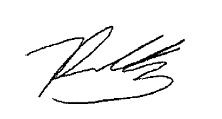 Email: zrobe47@eq.edu.auSigned: Date: 01/02/2022Approval (only required for high or extreme risk activities)Approval (only required for high or extreme risk activities)Approval (only required for high or extreme risk activities)Approved as submittedApproved as submittedApproved with the following conditions:Approved with the following conditions:Not approved for the following reasons:Not approved for the following reasons:Visiting staff approved to facilitate activity:Visiting staff approved to facilitate activity:Visiting staff approved to facilitate activity:Signed (visiting school principal):Signed (visiting school principal):Date: